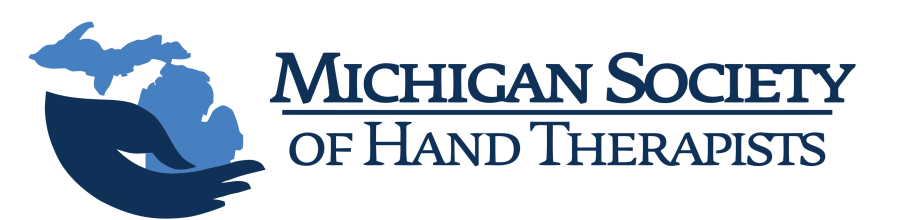 Joint Mobilization of the Upper ExtremityPresented by: Ann Porretto-Loehrke DPT, CHT,COMTDates:  April 24-25, 2020  (11.25 CEU’s)Time:  8:00 – 5:00 Friday & 8:00- 12:00 Saturday. Registration opens @ 7:30 Location: West Bay Beach Resort, Traverse City  (Formerly Holiday Inn)LIGHT CONTINENTAL BREAKFAST AND FULL LUNCH PROVIDEDRegister online at www.misht.orgOR print form and mail to:MSHT 13116 Talbot, Huntington Woods, MI 48070Please make checks payable to MSHT, Confirmations will be emailedFOR QUESTIONS: Call Rasa at 248-344-2304For lodging arrangements please contact:West Bay Beach Resort, 615 E Front St., Traverse City, MI 49686 (231)947-3700Mention MSHT for rate of $132 before 3/25/20ORCountry Inn and Suites, 420 Munson Ave., Traverse City, MI 49686 (231)941-0208 (1.5 miles from conference center)Mention MSHT for rate of $89 before 3/23/20 (includes hot breakfast)-------------------------------------------------------------------------------------------------------------------------------Registration Form: please complete entirely and legiblyGet it Moving! Joint Mobilization Techniques for the Upper ExtremityApril 24-25, 2019Date: Friday, April 24, 2020 from 8:00-5:00 and Saturday, April 25, 2020 from 8:00-12:00 (11.5 hours)Course description: Come and discover new ways to facilitate improved mobility using a Cyriax-based approach! The course combines lecture and lab to give hand therapists manual therapy techniques that can be used immediately in the clinic.What to bring: Sharpie markers for surface anatomy, a mobilization wedge, 2 or 3 lb cuff weight, mobilization belt (or gait belt), clips or plastic clamps to secure the belt, clothing that exposes the shoulder and scapula, and a yoga mat or similar.(We will request you bring what you can and we can share most items)Instructor Biography: Ann Porretto-Loehrke is a skilled clinician with a passion for teaching and clinical treatment of upper extremity disorders. She has been practicing for 25 years and teaching continuing education courses for the past 15. She is the therapy co-manager of a large department at the Hand to Shoulder Center in Appleton, Wisconsin. Ann is a Certified Hand Therapist (CHT) and a Certified Orthopedic Manual Therapist (COMT) for treatment of the upper quadrant through the International Academy of Orthopedic Medicine (IAOM). She received a bachelor’s degree in physical therapy from Marquette University in 1994 and completeda a post-professional Doctorate in Physical Therapy (DPT) degree from Drexel University with a specialty in hand and upper quarter rehabilitation in 2007. She is also certified in dry needling through Myopain Seminars, as a Certified Myofascial Trigger Point Therapist (CMTPT). Ann previously served as an item writer for the CHT examination and served as the Vice-Chair of the Examination committee for the Hand Therapy Certification Commission (HTCC). She is a lead instructor who co-developed the Hand & Upper Extremity Track through IAOM, a set of 6 manual therapy courses designed specifically for hand and upper extremity specialists. She co-authored a chapter in Rehabilitation of the Hand & Upper Extremity on nerve compression syndromes of the elbow and forearm, as well as published two peer-reviewed articles entitled “Clinical Manual Assessment of the Wrist” and “Taping Techniques for the Wrist” in the 2016 Journal of Hand Therapy’s special edition of the wrist. Ann serves as the planning committee chair for the Wisconsin Hand Experience conference and has presented at American Society of Hand Therapists (ASHT) annual conferences, Canadian Society of Hand Therapist Annual Conference, Philadelphia meeting, and Teton Hand Conferences. She also teaches online courses for MedBridge education. Day 1: Friday7:30-8:00                     Registration- Light continental breakfast8:00-9:00                     lecture: anatomy and kinesiology of the wrist9:00-10:00                   lab: surface anatomy of the wrist10:00-10:15                 Vendor break10:15-12:00                 lab: addressing a capsular pattern at the wrist: testing and     treatment of radiocarpal joint (RCJ) & trapezoid-on-      scaphoid joint-specific techniques to address limitations at      the midcarpal joint (MCJ)12:00-1:00                   Lunch (provided)1:00-2:00 		    lab: testing and treatment to address a capsular pattern at                                      the thumb CMC joint2:00-2:45	               lab: Joint specific treatment for a capsular pattern of the                                       MP, PIP, & DIP joints 2:45-3:00		    Vendor break			3:00-3:30                     lecture: ulnar wrist anatomy3:30-4:15                     lab: clinical testing to determine the pain-generator at the                                     ulnar wrist4:15-5:00                     lab: PRUJ joint-specific treatment to improve forearm                                     supination & pronation5:00                             questions/adjourn          Day 2: Saturday8:00-8:30 am		lecture: humeroulnar joint (HUJ): anatomy and kinesiology8:30-9:45 am	lab: HUJ mobilization: clinical indications; testing and treatment9:45-10:00 am	break10:00-12:00 pm	lecture & lab: joint mobilization techniques to address                                                                                                                   Posterior shoulder issueMiOTA/MPTA/ASHT members/students$275NonMembers$300Late Registration (After March 24, 2020 )Add $25 to above pricesName:Phone Number:Email:MiOTA/ASHT/MPTA member #:Amount enclosed/paid: